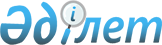 "2015-2017 жылдарға арналған облыстық бюджет мен толықтырулар енгізу туралы" Қызылорда облыстық мәслихатының 2014 жылғы 12 желтоқсандағы № 236 шешіміне өзгерістер мен толықтырулар енгізу туралы
					
			Мерзімі біткен
			
			
		
					Қызылорда облыстық мәслихатының 2015 жылғы 18 наурыздағы № 259 шешімі. Қызылорда облысының Әділет департаментінде 2015 жылғы 19 наурызда № 4919 болып тіркелді. Қолданылу мерзімінің аяқталуына байланысты тоқтатылды      "Қазақстан Республикасының Бюджет кодексі" Қазақстан Республикасының 2008 жылғы 4 желтоқсандағы кодексінің 104-бабының 5-тармағына және 106-бабының 4-тармағына, "Қазақстан Республикасындағы жергілікті мемлекеттік басқару және өзін-өзі басқару туралы" Қазақстан Республикасының 2001 жылғы 23 қаңтардағы Заңының 6-бабының 1-тармағының 1) тармақшасына сәйкес Қызылорда облыстық мәслихаты ШЕШІМ ҚАБЫЛДАДЫ:

       "2015-2017 жылдарға арналған облыстық бюджет туралы" Қызылорда облыстық мәслихатының 2014 жылғы 12 желтоқсандағы 33-сессиясының № 236 шешіміне (нормативтік құқықтық актілердің мемлекеттік тіркеу Тізілімінде 4823 нөмірімен тіркелген, облыстық "Сыр бойы" газетінің 2014 жылғы 27 желтоқсандағы № 193, облыстық "Кызылординские вести" газетінің 2014 жылғы 27 желтоқсандағы № 193 жарияланған) мынадай өзгерістер мен толықтырулар енгізілсін:

      1-тармақ жаңа редакцияда жазылсын:

      "1. 2015-2017 жылдарға арналған облыстық бюджет 1, 2 және 3-қосымшаларға сәйкес, оның ішінде 2015 жылға мынадай көлемде бекітілсін:

      1)  кірістер – 139 080 802,8 мың теңге, оның ішінде:

      салықтық түсімдер – 4 645 566 мың теңге;

      салықтық емес түсімдер – 1 173 941 мың теңге; 

      негізгі капиталды сатудан түсетін түсімдер – 15 926 мың теңге;

      трансферттер түсімі – 133 245 369,8 мың теңге;

      2)  шығындар – 138 283 862,7 мың теңге;

      3)  таза бюджеттік кредиттеу – 3 884 248 мың теңге;

      бюджеттік кредиттер – 5 176 092 мың теңге;

      бюджеттік кредиттерді өтеу – 1 291 844 мың теңге;

      4)  қаржы активтерімен операциялар бойынша сальдо – 2 503 606 мың теңге;

      қаржы активтерін сатып алу – 2 503 606 мың теңге;

      мемлекеттің қаржы активтерін сатудан түсетін түсімдер – 0;

      5)  бюджет тапшылығы (профициті) – -5 590 913,9 мың теңге;

      6)  бюджет тапшылығын қаржыландыру (профицитін пайдалану) – 5 590 913,9 мың теңге.";

      4-тармақ жаңа мазмұндағы 14) тармақшамен толықтырылсын:

      "14) ветеринариялық пункттердің материалдық-техникалық базасын нығайтуға.";

      жаңа мазмұндағы 4-1-тармақпен толықтырылсын:

      "4-1. Республикалық бюджеттің есебінен аудандар және Қызылорда қаласы бюджеттеріне 2015 жылға арналған ағымдағы нысаналы трансферттердің бөлінуі жергілікті атқарушы органдарының шешімдері негізінде айқындалады:

      1)  мектепке дейінгі білім беру ұйымдарында мемлекеттік білім беру тапсырысын іске асыруға;

      2)  үш деңгейлі жүйе бойынша біліктілікті арттырудан өткен мұғалімдерге төленетін еңбекақыны арттыруға;

      3)  мемлекеттік атаулы әлеуметтік көмек төлеуге;

      4)  18 жасқа дейінгі балаларға мемлекеттік жәрдемақылар төлеуге;

      5)  халықты әлеуметтік қорғауға және оған көмек көрсетуге;

      6)  Ұлы Отан соғысындағы Жеңістің жетпіс жылдығына арналған іс-шараларды өткізуге;

      7)  мемлекеттік мекемелердің мемлекеттік қызметшілері болып табылмайтын жұмыскерлеріне, сондай-ақ жергілікті бюджеттерден қаржыландырылатын мемлекеттік қазыналық кәсіпорындардың жұмыскерлеріне лауазымдық айлықақыларына ерекше еңбек жағдайлары үшін ай сайынғы үстемеақы төлеуге;

      8)  азаматтық хал актілерін тіркеу бөлімдерінің штат санын ұстауға;

      9)  Байқоңыр қаласындағы қазақ тілінде білім беру ұйымдарының қызметін қамтамасыз етуге;

      10)  агроөнеркәсіптік кешеннің жергілікті атқарушы органдарының бөлімшелерін ұстауға;

      11)  жаңартылатын энергия көздерін пайдалануды қолдауға.";

      5-тармақтың 4) және 5)-тармақшалары мынадай редакцияда жазылсын:

      "4) коммуналдық тұрғын үй қорының тұрғын үйлерін жобалауға және (немесе) салуға, реконструкциялауға;

      5) инженерлік-коммуникациялық инфрақұрылымды жобалауға, дамытуға және (немесе) жайластыруға;";

      жаңа мазмұндағы 5-1 және 5-2-тармақтармен толықтырылсын:

      "5-1. Республикалық бюджеттің есебінен аудандар және Қызылорда қаласы бюджеттеріне 2015 жылға арналған нысаналы трансферттердің дамуына бөлінуі жергілікті атқарушы органдарының шешімдері негізінде айқындалады:

      1)  коммуналдық шаруашылықты дамытуға;

      2)  сумен жабдықтау және су бұру жүйелерін дамытуға;

      3)  ауылдық елді мекендердегі сумен жабдықтау және су бұру жүйелерін дамытуға;

      4)  көліктік инфрақұрылымды дамытуға;

      5)  коммуналдық тұрғын үй қорының тұрғын үйін жобалауға және (немесе) салуға, реконструкциялауға;

      6)  инженерлік-коммуникациялық инфрақұрылымды жобалауға, дамытуға және (немесе) жайластыруға;

      7)  мамандандырылған уәкілетті ұйымдардың жарғылық капиталдарын ұлғайтуға.

      5-2. Республикалық бюджет есебінен аудандар және Қызылорда қаласы бюджеттеріне 2015 жылға арналған бюджеттік кредиттер бөлінуі жергілікті атқарушы органдарының шешімдері негізінде айқындалады:

      1)  тұрғын үй жобалауға және (немесе) салуға;

      2)  мамандарды әлеуметтік қолдау шараларын іске асыру үшін;

      3)  жылу, сумен жабдықтау және су бұру жүйлерін реконструкция және құрылыс үшін.";

      аталған шешімнің 1-қосымшасы осы шешімнің қосымшасына сәйкес жаңа редакцияда жазылсын.

       Осы шешім 2015 жылғы 1 қаңтардан бастап қолданысқа енгізіледі және ресми жариялауға жатады.

 2015 жылға арналған облыстық бюджет
					© 2012. Қазақстан Республикасы Әділет министрлігінің «Қазақстан Республикасының Заңнама және құқықтық ақпарат институты» ШЖҚ РМК
				
      Қызылорда облыстық

Қызылорда облыстық

      мәслихатының

мәслихаты 

      35-сессиясының төрағасы

хатшысының міндетін

       уақытша атқарушы

      А. Тайманов

А. Оңғарбаев
Қызылорда облыстық мәслихатының
2015 жылғы "18" наурыздағы 35-сессиясының № 259 шешіміне
қосымшаҚызылорда облыстық мәслихатының
2014 жылғы "12" желтоқсандағы 33-сессиясының № 236 шешіміне
1-қосымша Санаты 

Санаты 

Санаты 

Санаты 

Сомасы,

мың теңге

Сыныбы 

Сыныбы 

Сыныбы 

Сомасы,

мың теңге

Iшкi сыныбы 

Iшкi сыныбы 

Сомасы,

мың теңге

Атауы

Сомасы,

мың теңге

1. Кірістер

139 080 802,8

1

Салықтық түсімдер

4 645 566,0

01

Табыс салығы

2 113 858,0

2

Жеке табыс салығы

2 113 858,0

03

Әлеуметтiк салық

1 216 794,0

1

Әлеуметтік салық

1 216 794,0

05

Тауарларға, жұмыстарға және қызметтерге салынатын ішкі салықтар

1 314 914,0

3

Табиғи және басқа да ресурстарды пайдаланғаны үшiн түсетiн түсiмдер

1 314 914,0

2

Салықтық емес түсiмдер

1 173 941,0

01

Мемлекеттік меншіктен түсетін кірістер

222 999,0

1

Мемлекеттік кәсіпорындардың таза кірісі бөлігінің түсімдері

16 932,0

5

Мемлекет меншігіндегі мүлікті жалға беруден түсетін кірістер

19 000,0

6

Бюджет қаражатын банк шоттарына орналастырғаны үшін сыйақылар

12 042,0

7

Мемлекеттік бюджеттен берілген кредиттер бойынша сыйақылар

175 025,0

03

Мемлекеттік бюджеттен қаржыландырылатын мемлекеттік мекемелер ұйымдастыратын мемлекеттік сатып алуды өткізуден түсетін ақша түсімдері

1 362,0

1

Мемлекеттік бюджеттен қаржыландырылатын мемлекеттік мекемелер ұйымдастыратын мемлекеттік сатып алуды өткізуден түсетін ақша түсімдері

1 362,0

04

Мемлекеттік бюджеттен қаржыландырылатын, сондай-ақ Қазақстан Республикасы Ұлттық Банкінің бюджетінен (шығыстар сметасынан) ұсталатын және қаржыландырылатын мемлекеттік мекемелер салатын айыппұлдар, өсімпұлдар, санкциялар, өндіріп алулар

618 552,0

1

Мұнай секторы ұйымдарынан түсетін түсімдерді қоспағанда, мемлекеттік бюджеттен қаржыландырылатын, сондай-ақ Қазақстан Республикасы Ұлттық Банкінің бюджетінен (шығыстар сметасынан) ұсталатын және қаржыландырылатын мемлекеттік мекемелер салатын айыппұлдар, өсімпұлдар, санкциялар, өндіріп алулар

618 552,0

06

Басқа да салықтық емес түсiмдер

331 028,0

1

Басқа да салықтық емес түсiмдер

331 028,0

3

Негізгі капиталды сатудан түсетін түсімдер

15 926,0

01

Мемлекеттік мекемелерге бекітілген мемлекеттік мүлікті сату

15 926,0

1

Мемлекеттік мекемелерге бекітілген мемлекеттік мүлікті сату

15 926,0

4

Трансферттердің түсімдері

133 245 369,8

01

Төмен тұрған мемлекеттiк басқару органдарынан трансферттер

2 713 110,8

2

Аудандық (қалалық) бюджеттерден трансферттер

2 713 110,8

02

Мемлекеттiк басқарудың жоғары тұрған органдарынан түсетiн трансферттер

130 532 259,0

1

Республикалық бюджеттен түсетiн трансферттер

130 532 259,0

Функционалдық топ

Функционалдық топ

Функционалдық топ

Функционалдық топ

Бюджеттік бағдарламалардың әкімшісі

Бюджеттік бағдарламалардың әкімшісі

Бюджеттік бағдарламалардың әкімшісі

Бюджеттік бағдарлама

Бюджеттік бағдарлама

Атауы

1. Шығындар

138 283 862,7

01

Жалпы сипаттағы мемлекеттiк қызметтер

2 263 653,0

110

Облыс мәслихатының аппараты

39 956,0

001

Облыс мәслихатының қызметін қамтамасыз ету жөніндегі қызметтер 

38 936,0

003

Мемлекеттік органның күрделі шығыстары

1 020,0

120

Облыс әкімінің аппараты

1 483 977,0

001

Облыс әкімінің қызметін қамтамасыз ету жөніндегі қызметтер

1 299 149,0

004

Мемлекеттік органның күрделі шығыстары

63 820,0

007

Ведомстволық бағыныстағы мемлекеттік мекемелерінің және ұйымдарының күрделі шығыстары

15 714,0

009

Аудандық маңызы бар қалалардың, ауылдардың, кенттердің, ауылдық округтердің әкімдерін сайлауды қамтамасыз ету және өткізу

21 937,0

013

Облыс Қазақстан халқы Ассамблеясының қызметін қамтамасыз ету

83 357,0

257

Облыстың қаржы басқармасы

97 231,0

001

Жергілікті бюджетті атқару және облыстық коммуналдық меншікті басқару саласындағы мемлекеттік саясатты іске асыру жөніндегі қызметтер

94 881,0

009

Жекешелендіру, коммуналдық меншікті басқару, жекешелендіруден кейінгі қызмет және осыған байланысты дауларды реттеу 

2 350,0

258

Облыстың экономика және бюджеттік жоспарлау басқармасы

106 468,0

001

Экономикалық саясатты, мемлекеттік жоспарлау жүйесін қалыптастыру мен дамыту саласындағы мемлекеттік саясатты іске асыру жөніндегі қызметтер

106 468,0

263

Облыстың ішкі саясат басқармасы

100 310,0

078

Өңірде діни ахуалды зерделеу және талдау

100 310,0

282

Облыстың тексеру комиссиясы

154 268,0

001

Облыстың тексеру комиссиясының қызметін қамтамасыз ету жөніндегі қызметтер 

154 268,0

289

Облыстың кәсіпкерлік және туризм басқармасы

57 983,0

001

Жергілікті деңгейде кәсіпкерлік пен туризмді дамыту саласындағы мемлекеттік саясатты іске асыру жөніндегі қызметтер

57 983,0

718

Облыстың мемлекеттік сатып алу басқармасы

36 560,0

001

Жергілікті деңгейде мемлекеттік сатып алуды басқару саласындағы мемлекеттік саясатты іске асыру жөніндегі қызметтер

36 560,0

730

Қазақстан Республикасы Президентінің "Байқоңыр" кешеніндегі арнаулы өкілінің қызметін қамтамсыз ету басқармасы

44 606,0

001

Қазақстан Республикасы Президентінің "Байқоңыр" кешеніндегі арнаулы өкілінің қызметін қамтамсыз ету жөніндегі қызметтер

44 606,0

288

Облыстың құрылыс, сәулет және қала құрылысы басқармасы

142 294,0

061

Мемлекеттік органдардың объектілерін дамыту

142 294,0

02

Қорғаныс

1 153 786,6

120

Облыс әкімінің аппараты

1 132 426,6

010

Жалпыға бірдей әскери міндетті атқару шеңберіндегі іс-шаралар

23 410,6

011

Аумақтық қорғанысты даярлау және облыс ауқымдағы аумақтық қорғаныс

421 185,0

012

Облыстық ауқымдағы жұмылдыру дайындығы және жұмылдыру

64 899,0

014

Облыстық ауқымдағы төтенше жағдайлардың алдын алу және жою

622 932,0

287

Облыстық бюджеттен қаржыландырылатын табиғи және техногендік сипаттағы төтенше жағдайлар, азаматтық қорғаныс саласындағы уәкілетті органдардың аумақтық органы

21 360,0

003

Облыс ауқымындағы азаматтық қорғаныстың іс-шаралары

11 167,0

004

Облыс ауқымындағы төтенше жағдайлардың алдын алу және оларды жою

10 193,0

03

Қоғамдық тәртіп, қауіпсіздік, құқықтық, сот, қылмыстық-атқару қызметі

5 697 188,0

120

Облыс әкімінің аппараты

22 154,0

015

Аудандардың (облыстық маңызы бар қалалардың) бюджеттеріне азаматтық хал актілерін тіркеу бөлімдерінің штат санын ұстауға берілетін ағымдағы нысаналы трасферттер

22 154,0

252

Облыстық бюджеттен қаржыландырылатын атқарушы ішкі істер органы

5 661 232,0

001

Облыс аумағында қоғамдық тәртіпті және қауіпсіздікті сақтауды қамтамасыз ету саласындағы мемлекеттік саясатты іске асыру жөніндегі қызметтер 

4 352 223,0

003

Қоғамдық тәртіпті қорғауға қатысатын азаматтарды көтермелеу 

2 449,0

006

Мемлекеттік органның күрделі шығыстары 

1 199 575,0

013

Белгілі тұратын жері және құжаттары жоқ адамдарды орналастыру қызметтері

43 996,0

014

Әкімшілік тәртіппен тұтқындалған адамдарды ұстауды ұйымдастыру 

51 807,0

015

Қызметтік жануарларды ұстауды ұйымдастыру

11 182,0

288

Облыстың құрылыс, сәулет және қала құрылысы басқармасы

13 802,0

053

Қоғамдық тәртіп және қауіпсіздік объектілерін салу

13 802,0

04

Бiлiм беру

23 608 351,2

252

Облыстық бюджеттен қаржыландырылатын атқарушы ішкі істер органы

1 297,0

007

Кадрлардың біліктілігін арттыру және оларды қайта даярлау

1 297,0

253

Облыстың денсаулық сақтау басқармасы

394 261,0

003

Кадрлардың біліктілігін арттыру және оларды қайта даярлау

60 830,0

043

Техникалық және кәсіптік, орта білімнен кейінгі білім беру ұйымдарында мамандар даярлау

333 431,0

261

Облыстың білім басқармасы

15 127 119,1

001

Жергілікті деңгейде білім беру саласындағы мемлекеттік саясатты іске асыру жөніндегі қызметтер

130 341,0

003

Арнайы білім беретін оқу бағдарламалары бойынша жалпы білім беру

749 948,0

004

Облыстық мемлекеттік білім беру мекемелерінде білім беру жүйесін ақпараттандыру 

10 065,0

005

Облыстық мемлекеттік білім беру мекемелер үшін оқулықтар мен оқу-әдiстемелiк кешендерді сатып алу және жеткізу 

11 743,0

006

Мамандандырылған білім беру ұйымдарында дарынды балаларға жалпы білім беру

569 678,0

007

Облыстық ауқымда мектеп олимпиадаларын, мектептен тыс іс-шараларды және конкурстар өткізу

115 086,0

012

Дамуында проблемалары бар балалар мен жасөспірімдердің оңалту және әлеуметтік бейімдеу 

206 723,0

019

Облыстық мемлекеттік білім беру мекемелеріне жұмыстағы жоғары көрсеткіштері үшін гранттар беру

17 091,0

024

Техникалық және кәсіптік білім беру ұйымдарында мамандар даярлау

2 591 050,0

025

Орта білімнен кейінгі білім беру ұйымдарында мамандар даярлау

1 907 288,0

027

Мектепке дейінгі білім беру ұйымдарында мемлекеттік білім беру тапсырыстарын іске асыруға аудандардың (облыстық маңызы бар қалалардың) бюджеттеріне берілетін ағымдағы нысаналы трансферттер

5 165 266,0

029

Әдістемелік жұмыс

45 481,0

054

Аудандардың (облыстық маңызы бар қалалардың) бюджеттеріне Байқоңыр қаласындағы қазақ тілінде білім беру ұйымдарының қызметін қамтамасыз етуге берілетін ағымдағы нысаналы трансферттер

982 151,0

061

Аудандардың (облыстық маңызы бар қалалардың) бюджеттеріне үш деңгейлі жүйе бойынша біліктілігін арттырудан өткен мұғалімдерге еңбекақыны көтеруге берілетін ағымдағы нысаналы трансферттер

1 199 411,0

067

Ведомстволық бағыныстағы мемлекеттік мекемелерінің және ұйымдарының күрделі шығыстары

111 798,0

113

Жергілікті бюджеттерден берілетін ағымдағы нысаналы трансферттер 

1 313 999,1

285

Облыстың дене шынықтыру және спорт басқармасы

1 629 938,0

006

Балалар мен жасөспірімдерге спорт бойынша қосымша білім беру

1 377 463,0

007

Мамандандырылған бiлiм беру ұйымдарында спорттағы дарынды балаларға жалпы бiлiм беру

252 475,0

288

Облыстың құрылыс, сәулет және қала құрылысы басқармасы

6 455 736,1

011

Білім беру объектілерін салу және реконструкциялау

6 455 736,1

05

Денсаулық сақтау

29 862 376,0

253

Облыстың денсаулық сақтау басқармасы

27 103 637,0

001

Жергілікті деңгейде денсаулық сақтау саласындағы мемлекеттік саясатты іске асыру жөніндегі қызметтер

110 224,0

005

Жергілікті денсаулық сақтау ұйымдары үшін қанды, оның құрамдауыштары мен препараттарын өндіру

369 746,0

006

Ана мен баланы қорғау бойынша қызмет көрсету

118 097,0

007

Салауатты өмір салтын насихаттау

161 140,0

008

Қазақстан Республикасында ЖИТС-тің алдын алу және оған қарсы күрес жөніндегі іс-шараларды іске асыру

15 353,0

009

Туберкулез, жұқпалы аурулар, психикалық күйзеліс және мінез-құлқының бұзылуынан, оның ішінде психикаға белсенді әсер ететін заттарды қолдануға байланысты, зардап шегетін адамдарға медициналық көмек көрсету

5 155 904,0

011

Республикалық бюджет қаражаты есебінен көрсетілетін және аудандық маңызы бар және ауылдың денсаулық сақтау субъектілері көрсететін медициналық көмекті қоспағанда, жедел медициналық көмек көрсету және санитариялық авиация

975 224,0

013

Патологоанатомиялық ашып тексеруді жүргізу

26 506,0

014

Халықтың жекелеген санаттарын амбулаториялық деңгейде дәрілік заттармен және балаларға арналған және емдік тағамдардың арнаулы өнімдерімен қамтамасыз ету

685 266,0

016

Азаматтарды елді мекеннен тыс жерлерде емделу үшін тегін және жеңілдетілген жол жүрумен қамтамасыз ету

33 963,0

017

Шолғыншы эпидемиологиялық қадағалау жүргізу үшін тест-жүйелерін сатып алу

1 250,0

018

Денсаулық сақтау саласындағы ақпараттық талдамалық қызметтер

22 324,0

019

Туберкулезбен ауыратын науқастарды туберкулезге қарсы препараттармен қамтамасыз ету

429 225,0

020

Диабетпен ауыратын науқастарды диабетке қарсы препараттармен қамтамасыз ету

174 120,0

021

Онкогематологиялық науқастарды химия препараттарымен қамтамасыз ету

90 271,0

022

Созылмалы бүйрек функциясының жетіспеушілігі бар, аутоиммунды, орфандық аурулармен ауыратын, иммунитеті жеткіліксіз науқастарды, сондай-ақ бүйрегін транспланттаудан кейінгі науқастарды дәрілік заттармен қамтамасыз ету 

445 319,0

026

Гемофилиямен ауыратын науқастарды қанды ұйыту факторларымен қамтамасыз ету

268 411,0

027

Халыққа иммундық профилактика жүргізу үшін вакциналарды және басқа медициналық иммундық биологиялық препараттарды орталықтандырылған сатып алу және сақтау

929 507,0

029

Облыстық арнайы медициналық жабдықтау базалары

26 398,0

030

Мемлекеттік денсаулық сақтау органдарының күрделі шығыстары

730,0

033

Медициналық денсаулық сақтау ұйымдарының күрделі шығыстары

658 017,0

038

Тегін медициналық көмектің кепілдік берілген көлемі шеңберінде скринингтік зерттеулер жүргізу

178 611,0

039

Аудандық маңызы бар және ауыл денсаулық сақтау субъектілерінің медициналық көмекті және амбулаториялық-емханалық көмекті халыққа тегін медициналық көмектің кепілдік берілген көлемі шеңберінде көрсетуі

14 977 339,0

045

Азаматтардың жекелеген санаттарын дәрілік заттармен амбулаториялық емдеу деңгейінде жеңілдетілген жағдайда қамтамасыз ету

277 840,0

046

Онкологиялық науқастарға тегін медициналық көмектің кепілдік берілген көлемі шеңберінде медициналық көмек көрсету 

972 852,0

288

Облыстың құрылыс, сәулет және қала құрылысы басқармасы

2 758 739,0

038

Денсаулық сақтау объектілерін салу және реконструкциялау

2 748 681,0

083

Жұмыспен қамту 2020 жол картасы шеңберінде ауылдық елді мекендерде орналасқан дәрігерлік амбулаториялар және фельдшерлік-акушерлік пункттерді салу

10 058,0

06

Әлеуметтiк көмек және әлеуметтiк қамсыздандыру

3 522 276,0

256

Облыстың жұмыспен қамтуды үйлестіру және әлеуметтік бағдарламалар басқармасы

3 233 531,0

001

Жергілікті деңгейде жұмыспен қамтуды қамтамасыз ету және халық үшін әлеуметтік бағдарламаларды іске асыру саласында мемлекеттік саясатты іске асыру жөніндегі қызметтер

88 126,0

002

Жалпы үлгідегі медициналық-әлеуметтік мекемелерде (ұйымдарда) қарттар мен мүгедектерге арнаулы әлеуметтік қызметтер көрсету

220 979,0

003

Мүгедектерге әлеуметтік қолдау

256 473,0

011

Жәрдемақыларды және басқа да әлеуметтік төлемдерді есептеу, төлеу мен жеткізу бойынша қызметтерге ақы төлеу

6,0

013

Психоневрологиялық медициналық-әлеуметтік мекемелерде (ұйымдарда) психоневрологиялық аурулармен ауыратын мүгедектер үшін арнаулы әлеуметтік қызметтер көрсету

492 657,0

014

Оңалту орталықтарында қарттарға, мүгедектерге, оның ішінде мүгедек балаларға арнаулы әлеуметтік қызметтер көрсету 

511 684,0

015

Балалар психоневрологиялық медициналық-әлеуметтік мекемелерінде (ұйымдарда) психоневрологиялық патологиялары бар мүгедек балалар үшін арнаулы әлеуметтік қызметтер көрсету

356 516,0

017

Аудандардың (облыстық маңызы бар қалалардың) бюджеттеріне арнаулы әлеуметтік қызметтер стандарттарын енгізуге берілетін ағымдағы нысаналы трансферттер 

1 342,0

018

Үкіметтік емес секторда мемлекеттік әлеуметтік тапсырысты орналастыру

150 003,0

044

Жергілікті деңгейде көші-қон іс-шараларын іске асыру

4 411,0

045

Аудандардың (облыстық маңызы бар қалалардың) бюджеттеріне Мүгедектердің құқықтарын қамтамасыз ету және өмір сүру сапасын жақсарту жөніндегі іс-шаралар жоспарын іске асыруға берілетін ағымдағы нысаналы трансферттер

89 229,0

046

Мүгедектердің құқықтарын қамтамасыз ету және өмір сүру сапасын жақсарту жөніндегі іс-шаралар жоспарын іске асыру

4 013,0

049

Аудандардың (облыстық маңызы бар қалалардың) бюджеттеріне мемлекеттік атаулы әлеуметтік көмек төлеуге берілетін ағымдағы нысаналы трансферттер

7 318,0

050

Аудандардың (облыстық маңызы бар қалалардың) бюджеттеріне 18 жасқа дейінгі балаларға мемлекеттік жәрдемақылар төлеуге берілетін ағымдағы нысаналы трансферттер

63 000,0

051

Аудандардың (облыстық маңызы бар қалалардың) бюджеттеріне Ұлы Отан соғысындағы Жеңістің жетпіс жылдығына арналған іс-шараларды өткізуге берілетін ағымдағы нысаналы трансферттер

184 856,0

052

Ұлы Отан соғысындағы Жеңістің жетпіс жылдығына арналған іс-шараларды өткізу

3 486,0

053

Кохлеарлық импланттарға дәлдеп сөйлеу процессорларын ауыстыру және келтіру бойынша қызмет көрсету

30 691,0

067

Ведомстволық бағыныстағы мемлекеттік мекемелерінің және ұйымдарының күрделі шығыстары

12 656,0

113

Жергілікті бюджеттерден берілетін ағымдағы нысалы трансферттер 

756 085,0

Облыстың білім басқармасы

179 330,0

015

Жетiм балаларды, ата-анасының қамқорлығынсыз қалған балаларды әлеуметтік қамсыздандыру

138 356,0

037

Әлеуметтік сауықтандыру

40 974,0

263

Облыстың ішкі саясат басқармасы

39 136,0

077

Мүгедектердің құқықтарын қамтамасыз ету және өмір сүру сапасын жақсарту жөніндегі іс-шаралар жоспарын іске асыру

39 136,0

268

Облыстың жолаушылар көлігі және автомобиль жолдары басқармасы

15 245,0

045

Аудандардың (облыстық маңызы бар қалалардың) бюджеттеріне Мүгедектердің құқықтарын қамтамасыз ету және өмір сүру сапасын жақсарту жөніндегі іс-шаралар жоспарын іске асыруға берілетін ағымдағы нысаналы трансферттер

15 245,0

295

Облыстың еңбек саласындағы бақылау басқармасы

55 034,0

001

Жергілікті деңгейде еңбек қатынастарын реттеу саласында мемлекеттік саясатты іске асыру бойынша қызметтер

54 404,0

003

Мемлекеттік органның күрделі шығыстары

630,0

07

Тұрғын үй-коммуналдық шаруашылық

10 516 306,8

279

Облыстың энергетика және тұрғын үй-коммуналдық шаруашылық басқармасы

7 065 113,0

001

Жергілікті деңгейде энергетика және тұрғын үй-коммуналдық шаруашылық саласындағы мемлекеттік саясатты іске асыру жөніндегі қызметтер 

70 406,0

010

Аудандардың (облыстық маңызы бар қалалардың) бюджеттеріне сумен жабдықтау және су бұру жүйелерін дамытуға берілетін нысаналы даму трансферттері 

3 617 279,0

014

Аудандар (облыстық маңызы бар қалалар) бюджеттеріне коммуналдық шаруашылықты дамытуға арналған нысаналы даму трансферттері

98 857,0

030

Аудандардың (облыстық маңызы бар қалалардың) бюджеттеріне елді мекендерді сумен жабдықтау және су бұру жүйелерін дамытуға берілетін нысаналы даму трансферттері 

2 682 747,0

038

Коммуналдық шаруашылығын дамыту

186 871,0

113

Жергілікті бюджеттерден берілетін ағымдағы нысаналы трансферттер 

274 819,0

114

Жергілікті бюджеттерден берілетін нысаналы даму трансферттері 

134 134,0

288

Облыстың құрылыс, сәулет және қала құрылысы басқармасы

3 451 193,8

013

Аудандар (облыстық маңызы бар қалалар) бюджеттеріне коммуналдық шаруашылықты дамытуға арналған нысаналы даму трансферттері

122 690,0

014

Аудандардың (облыстық маңызы бар қалалардың) бюджеттеріне коммуналдық тұрғын үй қорының тұрғын үйлерін жобалауға және (немесе) салуға, реконструкциялауға берілетін нысаналы даму трансферттері

253 390,0

030

Коммуналдық шаруашылықты дамыту

403,0

034

Аудандардың (облыстық маңызы бар қалалардың) бюджеттеріне инженерлік-коммуникациялық инфрақұрылымды жобалауға, дамытуға және (немесе) жайластыруға берілетін нысаналы даму трансферттері

3 074 710,8

08

Мәдениет, спорт, туризм және ақпараттық кеңістiк

7 818 932,0

263

Облыстың ішкі саясат басқармасы

1 065 232,0

001

Жергілікті деңгейде мемлекеттік ішкі саясатты іске асыру жөніндегі қызметтер

210 313,0

003

Жастар саясаты саласында іс-шараларды іске асыру

110 995,0

007

Мемлекеттік ақпараттық саясат жүргізу жөніндегі қызметтер

638 091,0

010

Мемлекеттiк тiлдi және Қазақстан халқының басқа да тiлдерін дамыту

17 725,0

032

Ведомстволық бағыныстағы мемлекеттік мекемелерінің және ұйымдарының күрделі шығыстары

10 201,0

113

Жергілікті бюджеттерден берілетін ағымдағы нысаналы трансферттер 

77 907,0

273

Облыстың мәдениет, мұрағаттар және құжаттама басқармасы

1 467 719,0

001

Жергiлiктi деңгейде мәдениет және мұрағат ісін басқару саласындағы мемлекеттік саясатты іске асыру жөніндегі қызметтер

66 019,0

005

Мәдени-демалыс жұмысын қолдау

127 446,0

007

Тарихи-мәдени мұраны сақтауды және оған қолжетімділікті қамтамасыз ету

152 430,0

008

Театр және музыка өнерін қолдау

411 779,0

009

Облыстық кiтапханалардың жұмыс iстеуiн қамтамасыз ету

123 792,0

010

Мұрағат қорының сақталуын қамтамасыз ету

189 194,0

032

Ведомстволық бағыныстағы мемлекеттік мекемелерінің және ұйымдарының күрделі шығыстары

388 459,0

113

Жергілікті бюджеттерден берілетін ағымдағы нысаналы трансферттер

8 600,0

285

Облыстың дене шынықтыру және спорт басқармасы

1 721 490,0

001

Жергілікті деңгейде дене шынықтыру және спорт саласында мемлекеттік саясатты іске асыру жөніндегі қызметтер 

157 096,0

002

Облыстық деңгейде спорт жарыстарын өткізу

100 493,0

003

Әр түрлі спорт түрлері бойынша облыстың құрама командаларының мүшелерін дайындау және республикалық және халықаралық спорт жарыстарына қатысуы 

1 091 837,0

032

Ведомстволық бағыныстағы мемлекеттік мекемелердің және ұйымдардың күрделі шығыстары

2 142,0

113

Жергілікті бюджеттерден берілетін ағымдағы нысаналы трансферттер

369 922,0

289

Облыстың кәсіпкерлік және туризм басқармасы

20 424,0

010

Туристік қызметті реттеу

20 424,0

288

Облыстың құрылыс, сәулет және қала құрылысы басқармасы

3 544 067,0

018

Мұрағат объектілерін дамыту

112 468,0

024

Cпорт объектілерін дамыту

418 481,0

027

Мәдениет объектілерін дамыту

3 013 118,0

09

Отын-энергетика кешенi және жер қойнауын пайдалану

2 402 743,4

279

Облыстың энергетика және тұрғын үй-коммуналдық шаруашылық басқармасы

2 402 743,4

007

Жылу-энергетикалық жүйесін дамыту

941 145,4

071

Газ тасымалдау жүйесін дамыту 

1 242 766,0

081

Елді мекендерді шаруашылық-ауыз сумен жабдықтау үшін жерасты суларына іздестіру-барлау жұмыстарын ұйымдастыру және жүргізу

218 832,0

10

Ауыл, су, орман, балық шаруашылығы, ерекше қорғалатын табиғи аумақтар, қоршаған ортаны және жануарлар дүниесін қорғау, жер қатынастары

11 442 199,0

251

Облыстың жер қатынастары басқармасы

34 519,0

001

Облыс аумағында жер қатынастарын реттеу саласындағы мемлекеттік саясатты іске асыру жөніндегі қызметтер 

34 519,0

254

Облыстың табиғи ресурстар және табиғат пайдалануды реттеу басқармасы

1 189 211,0

001

Жергілікті деңгейде қоршаған ортаны қорғау саласындағы мемлекеттік саясатты іске асыру жөніндегі қызметтер

68 869,0

003

Коммуналдық меншіктегі су шаруашылығы құрылыстарының жұмыс істеуін қамтамасыз ету

21 592,0

005

Ормандарды сақтау, қорғау, молайту және орман өсiру

554 030,0

006

Жануарлар дүниесін қорғау 

10 969,0

008

Қоршаған ортаны қорғау бойынша іс-шаралар 

352 182,0

022

Қоршаған ортаны қорғау объектілерін дамыту

158 675,0

114

Жергілікті бюджеттерден берілетін нысаналы даму трансферттері

22 894,0

255

Облыстың ауыл шаруашылығы басқармасы

7 768 322,0

001

Жергілікті деңгейде ауыл шаруашылығы саласындағы мемлекеттік саясатты іске асыру жөніндегі қызметтер

107 305,0

002

Тұқым шаруашылығын қолдау

454 930,0

014

Ауыл шаруашылығы тауарларын өндірушілерге су жеткізу бойынша көрсетілетін қызметтердің құнын субсидиялау

386 404,0

016

Жеміс-жидек дақылдарының және жүзімнің көп жылдық көшеттерін отырғызу және өсіруді қамтамасыз ету 

106 644,0

018

Пестицидтерді (улы химикаттарды) залалсыздандыру

1 775,0

020

Басым дақылдарды өндіруді субсидиялау арқылы өсімдік шаруашылығы өнімінің шығымдылығы мен сапасын арттыруды және көктемгі егіс пен егін жинау жұмыстарын жүргізуге қажетті жанар-жағармай материалдары мен басқа да тауар-материалдық құндылықтардың құнын арзандатуды субсидиялау

2 601 764,0

028

Уақытша сақтау пунктіне дейін ветеринариялық препараттарды тасымалдау бойынша көрсетілетін қызметтер

5 963,0

029

Ауыл шаруашылық дақылдарының зиянды организмдеріне қарсы күрес жөніндегі іс-шаралар

14 161,0

041

Ауыл шаруашылығы тауарын өндірушілерге өсімдіктерді қорғау мақсатында ауыл шаруашылығы дақылдарын өңдеуге арналған гербицидтердің, биоагенттердің (энтомофагтардың) және биопрепараттардың құнын арзандату

148 718,0

045

Тұқымдық және көшет отырғызылатын материалдың сорттық және себу сапаларын анықтау 

16 478,0

046

Тракторларды, олардың тіркемелерін, өздігінен жүретін ауыл шаруашылығы, мелиоративтік және жол-құрылыс машиналары мен тетіктерін мемлекеттік есепке алуға және тіркеу

357,0

047

Тыңайтқыштар (органикалықтарды қоспағанда) құнын субсидиялау

1 523 403,0

048

Ауыл шаруашылығы дақылдарын қорғалған топырақта өсіру

6 420,0

050

Инвестициялар салынған жағдайда агроөнеркәсіптік кешен субъектісі көтерген шығыстардың бөліктерін өтеу

75 445,0

051

Агроөнеркәсіптік кешен субъектілерінің қарыздарын кепілдендіру мен сақтандыру шеңберінде субсидиялау

13 569,0

052

Аудандардың (облыстық маңызы бар қалалардың) бюджеттеріне агроөнеркәсіптік кешеннің жергілікті атқарушы органдарының бөлімшелерін ұстауға берілетін ағымдағы нысаналы трансферттер

54 293,0

053

Мал шаруашылығы өнімдерінің өнімділігін және сапасын арттыруды, асыл тұқымды мал шаруашылығын субсидиялау

2 250 693,0

279

Облыстың энергетика және тұрғын үй-коммуналдық шаруашылық басқармасы

2 229 586,0

028

Аудандардың (облыстық маңызы бар қалалардың) бюджеттеріне жаңартылатын энергия көздерін пайдалануды қолдануға берілетін ағымдағы нысаналы трансферттер

4 430,0

032

Ауыз сумен жабдықтаудың баламасыз көздерi болып табылатын сумен жабдықтаудың аса маңызды топтық және жергілікті жүйелерiнен ауыз су беру жөніндегі қызметтердің құнын субсидиялау 

2 225 156,0

288

Облыстың құрылыс, сәулет және қала құрылысы басқармасы

547,0

022

Қоршаған ортаны қорғау объектілерін дамыту

547,0

725

Облыстың жердің пайдаланылуы мен қорғалуын бақылау басқармасы

35 401,0

001

Жергілікті деңгейде жердің пайдаланылуы мен қорғалуын бақылау саласындағы мемлекеттік саясатты іске асыру жөніндегі қызметтер

35 401,0

731

Облыстың ветеринариялық бақылау басқармасы

184 613,0

001

Жергілікті деңгейде ветеринариялық бақылау саласындағы мемлекеттік саясатты іске асыру жөніндегі қызметтер

20 981,0

030

Жануарлардың энзоотиялық ауруларының профилактикасы мен диагностикасына арналған ветеринариялық препараттарды, олардың профилактикасы мен диагностикасы жөніндегі қызметтерді орталықтандырып сатып алу, оларды сақтауды және аудандардың (облыстық маңызы бар қалалардың) жергілікті атқарушы органдарына тасымалдауды (жеткізуді) ұйымдастыру

148 442,0

113

Жергілікті бюджеттерден берілетін ағымдағы нысалы трансферттер

6 400,0

114

Жергілікті бюджеттерден берілетін нысаналы даму трансферттері

8 790,0

11

Өнеркәсіп, сәулет, қала құрылысы және құрылыс қызметі

392 001,0

724

Облыстың мемлекеттік сәулет-құрылыс бақылауы басқармасы

41 137,0

001

Жергілікті деңгейде мемлекеттік сәулет-құрылыс бақылау саласындағы мемлекеттік саясатты іске асыру жөніндегі қызметтер

41 137,0

288

Облыстың құрылыс, сәулет және қала құрылысы басқармасы

350 864,0

001

Жергілікті деңгейде құрылыс, сәулет және қала құрылысы саласындағы мемлекеттік саясатты іске асыру жөніндегі қызметтер

343 141,0

004

Қала құрылысын дамытудың кешенді схемаларын және елді мекендердің бас жоспарларын әзірлеу

5 976,0

032

Ведомстволық бағыныстағы мемлекеттік мекемелерінің және ұйымдарының күрделі шығыстары

1 747,0

12

Көлiк және коммуникация

3 564 928,0

268

Облыстың жолаушылар көлігі және автомобиль жолдары басқармасы

3 361 292,0

001

Жергілікті деңгейде көлік және коммуникация саласындағы мемлекеттік саясатты іске асыру жөніндегі қызметтер

52 735,0

002

Көлік инфрақұрылымын дамыту

795 519,0

003

Автомобиль жолдарының жұмыс істеуін қамтамасыз ету

128 656,0

005

Әлеуметтiк маңызы бар ауданаралық (қалааралық) қатынастар бойынша жолаушылар тасымалын субсидиялау

17 682,0

007

Аудандардың (облыстық маңызы бар қалалар) бюджеттеріне көлік инфрақұрылымын дамытуға берілетін нысаналы даму трансферттері

378 886,0

025

Облыстық автомобиль жолдарын және елді-мекендердің көшелерін күрделі және орташа жөндеу

132 260,0

113

Жергілікті бюджеттерден берілетін ағымдағы нысаналы трансферттер 

1 855 554,0

288

Облыстың құрылыс, сәулет және қала құрылысы басқармасы

203 636,0

080

Мамандандырылған халыққа қызмет көрсету орталықтарын құру

203 636,0

13

Басқалар

6 423 789,0

120

Облыс әкімінің аппараты

334 096,0

008

"Ақпараттық технологиялар орталығы" мемлекеттік мекемесінің қызметін қамтамасыз ету

334 096,0

257

Облыстың қаржы басқармасы

2 330 070,0

012

Облыстық жергілікті атқарушы органының резервi

114 660,0

040

Аудандардың (облыстық маңызы бар қалалардың) бюджеттерiне мемлекеттік мекемелердің мемлекеттік қызметшілері болып табылмайтын жұмыскерлерінің, сондай-ақ жергілікті бюджеттерден қаржыландырылатын мемлекеттік қазыналық кәсіпорындар жұмыскерлерінің лауазымдық айлықақыларына ерекше еңбек жағдайлары үшін ай сайынғы үстемеақы төлеуге берілетін ағымдағы нысаналы трансферттер

2 215 410,0

258

Облыстың экономика және бюджеттік жоспарлау басқармасы

254 310,0

003

Жергілікті бюджеттік инвестициялық жобалардың техникалық-экономикалық негіздемелерін және концессиялық жобалардың конкурстық құжаттамаларын әзірлеу немесе түзету, сондай-ақ қажетті сараптамаларын жүргізу, концессиялық жобаларды консультативтік сүйемелдеу

254 310,0

279

Облыстың энергетика және тұрғын үй-коммуналдық шаруашылық басқармасы

2 439 250,0

024

"Бизнестің жол картасы 2020" бағдарламасы шеңберінде индустриялық инфрақұрылымды дамыту

1 530 071,0

037

Өңірлерді дамытудың 2020 жылға дейінгі бағдарламасы шеңберінде инженерлік инфрақұрылымды дамыту

909 179,0

280

Облыстың индустриялдық-инновациялық даму басқармасы

102 629,0

001

Жергілікті деңгейде индустриялық-инновациялық қызметті дамыту саласындағы мемлекеттік саясатты іске асыру жөніндегі қызметтер

102 629,0

288

Облыстың құрылыс, сәулет және қала құрылысы басқармасы

246 244,0

051

"Бизнестің жол картасы 2020" бағдарламасы шеңберінде индустриялық инфрақұрылымды дамыту

246 244,0

289

Облыстың кәсіпкерлік және туризм басқармасы

717 190,0

005

"Бизнестің жол картасы 2020" бағдарламасы шеңберінде жеке кәсіпкерлікті қолдау

12 000,0

006

"Бизнестің жол картасы 2020" бағдарламасы шеңберінде кредиттер бойынша пайыздық мөлшерлемені субсидиялау

660 190,0

015

"Бизнестің жол картасы 2020" бағдарламасы шеңберінде шағын және орта бизнеске кредиттерді ішінара кепілдендіру

45 000,0

14

Борышқа қызмет көрсету

4 054,0

257

Облыстың қаржы басқармасы

4 054,0

016

Жергілікті атқарушы органдардың республикалық бюджеттен қарыздар бойынша сыйақылар мен өзге де төлемдерді төлеу бойынша борышына қызмет көрсету

4 054,0

15

Трансферттер

29 611 278,7

257

Облыстың қаржы басқармасы

29 611 278,7

007

Субвенциялар

29 461 485,0

011

Нысаналы пайдаланылмаған (толық пайдаланылмаған) трансферттерді қайтару

93 764,6

017

Нысаналы мақсатқа сай пайдаланылмаған нысаналы трансферттерді қайтару

38 494,1

049

Бюджет заңнамасымен қарастырылған жағдайларда жалпы сипаттағы трансферттерды қайтару

17 535,0

3. Таза бюджеттік кредиттеу

3 884 248,0

Бюджеттік кредиттер

5 176 092,0

07

Тұрғын үй-коммуналдық шаруашылық

4 108 785,0

279

Облыстың энергетика және тұрғын үй-коммуналдық шаруашылық басқармасы

3 039 727,0

046

Аудандардың (облыстық маңызы бар қалалардың) бюджеттеріне жылу, сумен жабдықтау және су бұру жүйелерін реконструкция және құрылыс үшін кредит беру

3 039 727,0

288

Облыстың құрылыс, сәулет және қала құрылысы басқармасы

1 069 058,0

009

Аудандардың (облыстық маңызы бар қалалардың) бюджеттеріне тұрғын үй жобалауға және салуға кредит беру

1 069 058,0

10

Ауыл, су, орман, балық шаруашылығы, ерекше қорғалатын табиғи аумақтар, қоршаған ортаны және жануарлар дүниесін қорғау, жер қатынастары

1 067 307,0

255

Облыстың ауыл шаруашылығы басқармасы

1 067 307,0

025

Мамандарын әлеуметтік қолдау шараларын іске асыру үшін жергілікті атқарушы органдарға берілетін бюджеттік кредиттер

1 067 307,0

Бюджеттік кредиттерді өтеу

1 291 844,0

5

Бюджеттік кредиттерді өтеу

1 291 844,0

1

Мемлекеттік бюджеттен берілген бюджеттік кредиттерді өтеу

1 291 844,0

03

Аудандардың (облыстық маңызы бар қалалардың) жергілікті атқарушы органдарына облыстық бюджеттен берілген бюджеттік кредиттерді өтеу

1 291 844,0

4. Қаржы активтерімен операциялар бойынша сальдо

2 503 606,0

Қаржы активтерін сатып алу

2 503 606,0

13

Басқалар

2 503 606,0

257

Облыстың қаржы басқармасы

2 050 000,0

005

Заңды тұлғалардың жарғылық капиталын қалыптастыру немесе ұлғайту

2 050 000,0

279

Облыстың Энергетика және тұрғын үй-коммуналдық шаруашылық басқармасы

353 606,0

039

Аудандардың (облыстық маңызы бар қалалардың) бюджеттеріне мамандандырылған уәкілетті ұйымдардың жарғылық капиталдарын ұлғайтуға берілетін нысаналы даму трансферттері

353 606,0

289

Облыстың кәсіпкерлік және туризм басқармасы

100 000,0

065

Заңды тұлғалардың жарғылық капиталын қалыптастыру немесе ұлғайту

100 000,0

Мемлекеттің қаржы активтерін сатудан түсетін түсімдер

0,0

5. Бюджет тапшылығы (профициті) 

-5 590 913,9

6. Бюджет тапшылығын қаржыландыру (профицитін пайдалану)

5 590 913,9

Қарыздар түсімі

5 176 092,0

7

Қарыздар түсімі

5 176 092,0

Мемлекеттік ішкі қарыздар 

5 176 092,0

2

Қарыз алу келісім-шарттары

5 176 092,0

02

Облыстың, республикалық маңызы бар қаланың, астананың жергілікті атқарушы органы алатын қарыздар

5 176 092,0

Қарыздарды өтеу

746 374,0

Қарыздарды өтеу

746 374,0

257

Облыстың қаржы басқармасы

746 374,0

015

Жергілікті атқарушы органның жоғары тұрған бюджет алдындағы борышын өтеу

746 374,0

8

Бюджет қаражаттарының пайдаланылатын қалдықтары

1 161 195,9

Бюджет қаражаты қалдықтары

1 161 195,9

1

Бюджет қаражатының бос қалдықтары

1 161 195,9

1

01

Бюджет қаражатының бос қалдықтары

1 161 195,9

